SCHEMAT PROCEDURY KONTROLI PRZEDSIĘBIORCÓW PROWADZĄCYCH PRACOWNIE PSYCHOLOGICZNE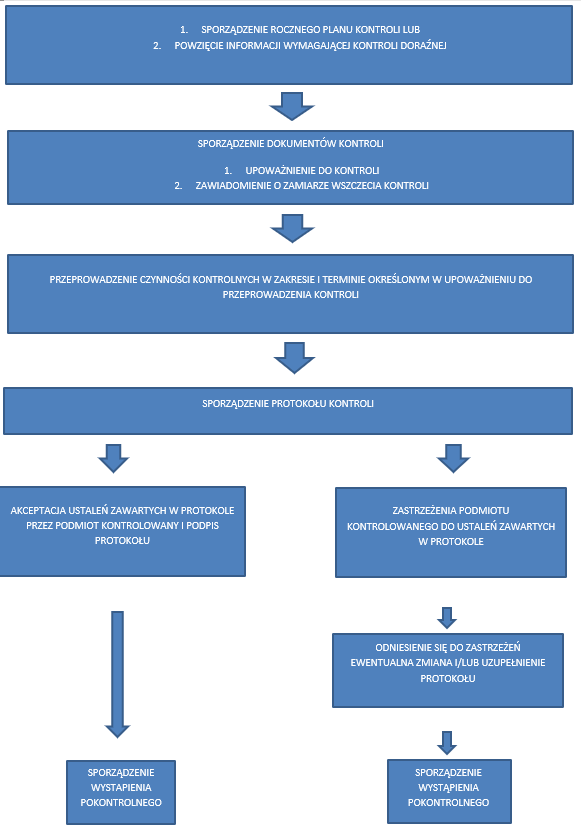 